D’acord amb l’establert en el punt 3 de la disposició addicional 18ª de la Llei 30/1992, de Règim Jurídic de les Administracions públiques i del Procediment Administratiu Comú, amb la presentació d’aquesta sol·licitud autoritzo expressament l’Ajuntament del Papiol  per tal que obtingui de forma directa l’acreditació d’estar al corrent d’obligacions tributàries i amb la Seguretat Social.     ACCEPTO   NO ACCEPTO            , a       de       de 202    ANNEX 1      , a       de       de 202    ANNEX 2      , a       de       de 202    ANNEX 3DECLARA sota la seva responsabilitat :1. Que l’entitat a la qual representa reuneix els requisits per a ser beneficiari/ai previstos en l’article 13 de la Llei 38/2003, de 18 de novembre, General de Subvencions, i que són els següents:No haver estat condemnada mitjançant sentència ferma a la pena de pèrdua de la possibilitat d’obtenir subvencions o ajut públics.No haver sol·licitat la declaració de concurs, haver estat declarada insolvent en qualsevol procediment, haver-se declarat en concurs, estar subjecta a intervenció judicial o haver estat inhabilitada d’acord a la Llei Concursal sense que hagi finalitzat el període d’inhabilitació fixat a la sentència de qualificació del concurs.No haver donat lloc, per causa de que haguessin estat declarades culpables, a la resolució ferma de qualsevol contracte celebrat amb l’Administració.No trobar-se la persona física, els/les administradors/es de les societats mercantils o aquells que tinguin la representació legal d’altres persones jurídiques, en algun dels supòsits de la Llei 12/1995, d’11 de maig, d’Incompatibilitats dels Membres del Govern de la Nació i dels Alts Càrrecs de l’Administració General de l’Estat, de la Llei 53/1984, de 26 de desembre, d’Incompatibilitats del Personal al Servei de les Administracions Publiques, o tractar-se de qualsevol dels càrrecs electes regulats a la Llei Orgànica 5/1985, de 19 de juny, del Règim Electoral General, en els termes establerts a la mateixa o a la normativa autonòmica que reguli aquestes matèries.Trobar-se al corrent en el compliment de les obligacions tributàries o davant la Seguretat Social imposades per les disposicions vigents, en la forma que es determini reglamentàriament.No tenir la residència fiscal en un país o territori qualificat reglamentàriament com a paradís fiscal.Trobar–se al corrent del pagament d’obligacions per reintegrament.No haver estat sancionat mitjançant resolució ferma amb la pèrdua de la possibilitat d’obtenir subvencions segons aquesta llei o la Llei General Tributària.Si es tracta d’una de les agrupacions previstes a l’article 11.3 Llei 38/2003, General de Subvencions (entitats sense personalitat jurídica), trobar-se els seus membres en cap dels supòsits relacionats a les lletres a) a h).Si es tracta d’una associació, no trobar-se sotmesa en les causes  de prohibició previstes als apartats 5 i 6 de l’article 4 de la Llei Orgànica 1/2002, de 22 de març, reguladora del Dret d’Associació.Si es tracta d’una associació, que no s’ha suspès el procediment administratiu d’inscripció per trobar-se indicis racionals d’il·licitud penal, en aplicació del disposat en l’article 30.4 de la Llei Orgànica 1/2002, en tant no recaigui resolució ferma, en virtut de la qual pugui practicar-se la inscripció en el corresponent registre.2. Que l’entitat a la qual representa, ha sol·licitat o preveu sol·licitar per a qualsevol activitat o per la mateixa activitat a altres Administracions Públiques o entitats privades, les subvencions següents:3. Que ES COMPROMET a comunicar a l’Ajuntament del Papiol, en el moment de la justificació de la subvenció atorgada en el marc d’aquesta convocatòria, l’obtenció d’altres subvencions per la mateixa activitat.4. Que ES COMPROMET a complir les condicions de la subvenció.      , a       de       de 202    MODEL  MD5020AL REGISTRE D’ENTRADA ELECTRÒNIC DE L’AJUNTAMENT DEL PAPIOL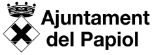 SOL·LICITUD DE SUBVENCIÓ A L’AJUNTAMENT DEL PAPIOLSOL·LICITUD DE SUBVENCIÓ A L’AJUNTAMENT DEL PAPIOLSOL·LICITUD DE SUBVENCIÓ A L’AJUNTAMENT DEL PAPIOLSOL·LICITUD DE SUBVENCIÓ A L’AJUNTAMENT DEL PAPIOL1. DADES DE LA SUBVENCIÓ O AJUT1. DADES DE LA SUBVENCIÓ O AJUT1. DADES DE LA SUBVENCIÓ O AJUT1. DADES DE LA SUBVENCIÓ O AJUT1. DADES DE LA SUBVENCIÓ O AJUTCodi de la convocatòriaNom de la convocatòriaImport que es sol·licitaPeríode de la subvenció Municipi de l‘activitat2. DADES DE LA PERSONA SOL·LICITANT2. DADES DE LA PERSONA SOL·LICITANT2. DADES DE LA PERSONA SOL·LICITANT2. DADES DE LA PERSONA SOL·LICITANT2. DADES DE LA PERSONA SOL·LICITANTNom o Raó socialDomiciliCIF/NIFLocalitatC. PostalTelèfonMòbilCorreu electrònicFax3. DADES DEL REPRESENTANT LEGAL3. DADES DEL REPRESENTANT LEGAL3. DADES DEL REPRESENTANT LEGAL3. DADES DEL REPRESENTANT LEGAL3. DADES DEL REPRESENTANT LEGALNom i cognomsCIF/NIFCàrrec amb el què actuaAdjunto la documentació següent (marqueu el que correspongui):Adjunto la documentació següent (marqueu el que correspongui):Adjunto la documentació següent (marqueu el que correspongui):Adjunto la documentació següent (marqueu el que correspongui):Adjunto la documentació següent (marqueu el que correspongui):DNI / NIF de la persona (física o jurídica) sol·licitantDNI / NIF de la persona (física o jurídica) sol·licitantEstatutsEstatutsEstatutsDNI del representantDNI del representantEscriptura d’apoderament Escriptura d’apoderament Escriptura d’apoderament Memòria de l’activitat per la qual es demana la subvenció (ANNEX 1)Memòria de l’activitat per la qual es demana la subvenció (ANNEX 1)Pressupost de l’activitat (ANNEX 2)Pressupost de l’activitat (ANNEX 2)Pressupost de l’activitat (ANNEX 2)Dades bancàries per efectuar l’ingrés de la subvencióDades bancàries per efectuar l’ingrés de la subvencióDocument d’acceptació de subvenció (DAS)Document d’acceptació de subvenció (DAS)Document d’acceptació de subvenció (DAS)Declaració responsable de reunir els requisits per ser beneficiari/a Declaració responsable de reunir els requisits per ser beneficiari/a d’acord amb l’art.13 L.38/2003 G.S. (ANNEX 3)d’acord amb l’art.13 L.38/2003 G.S. (ANNEX 3)d’acord amb l’art.13 L.38/2003 G.S. (ANNEX 3)---                                 -                                 -                                 Documentació acreditativa dels requisits específics exigits en la convocatòria. Enumerar-los:Documentació acreditativa dels requisits específics exigits en la convocatòria. Enumerar-los:Documentació acreditativa dels requisits específics exigits en la convocatòria. Enumerar-los:Documentació acreditativa dels requisits específics exigits en la convocatòria. Enumerar-los:Documentació acreditativa dels requisits específics exigits en la convocatòria. Enumerar-los:[Signatura del sol·licitant o representant legal]INFORMACIÓ BÀSICA SOBRE EL TRACTAMENT DE DADES PERSONALS. Base jurídica: Exercici de poders públics (article 8.2 de la Llei Orgànica 3/2018, de 5 de desembre, de Protecció de Dades Personals y garantia dels drets digitals, en relació amb l’article 6.1.e del Reglament (UE) 2016/679, de 27 d’abril de 2016 2016/679). Responsable: Ajuntament del Papiol. Av. Generalitat, 7-9 - 08754 - PAPIOL - Tel. 936 730 220 - CIF P0815700J. Delegat de Protecció de Dades: oac.elpapiol@diba.cat. Finalitat: Atendre i gestionar el dret de les persones a comunicar-se amb l’Ajuntament. Drets. D’accés, rectificació, supressió, portabilitat de les dades, limitació i d’oposició al tractament. Podeu exercir-los mitjançant una sol·licitud dirigida a l’Oficina d’Atenció Ciutadana (OAC), o pels altres mitjans que preveu l’article 16.4 de la Llei 39/2015, d’1 d’octubre, del procediment administratiu comú de les administracions públiques. MEMÒRIA DE L’ACTIVITAT PER LA QUAL SE SOL·LICITA SUBVENCIÓ1. DADES GENERALS1. DADES GENERALS1. DADES GENERALS1. DADES GENERALSCodi de la convocatòriaDestí de la subvenció2. DADES DEL SOL·LICITANT2. DADES DEL SOL·LICITANT2. DADES DEL SOL·LICITANT2. DADES DEL SOL·LICITANTNom o raó socialDomicili  CIF/NIFLocalitatCPNom i cognoms de qui subscriuCàrrecTelèfonFaxCorreu electrònic3. DESCRIPCIÓ DE LES ACTIVITATS3. DESCRIPCIÓ DE LES ACTIVITATS3. DESCRIPCIÓ DE LES ACTIVITATS3. DESCRIPCIÓ DE LES ACTIVITATS4. OBJECTIUS O RESULTATS QUE ES PRETENEN ACONSEGUIR4. OBJECTIUS O RESULTATS QUE ES PRETENEN ACONSEGUIR4. OBJECTIUS O RESULTATS QUE ES PRETENEN ACONSEGUIR4. OBJECTIUS O RESULTATS QUE ES PRETENEN ACONSEGUIR[Signatura del sol·licitant o representant legal]PRESSUPOST PREVIST PER A L’ACTIVITAT PER A LA QUAL SE SOL·LICITA LA SUBVENCIÓ1. DADES GENERALS1. DADES GENERALSCodi de la convocatòriaDestí de la subvenció2. DADES DEL SOL·LICITANT2. DADES DEL SOL·LICITANT2. DADES DEL SOL·LICITANT2. DADES DEL SOL·LICITANTNom o raó socialDomiciliNIFLocalitatCPPersona de contacteCàrrecTelèfonMòbilCorreu electrònic3. PREVISIÓ D’INGRESSOSIMPORT (€)Recursos propisSubvencions d’altres Administracions públiquesAportacions privadesAltres ingressosTOTAL4. PREVISIÓ DE DESPESESIMPORT (€)Personal (persones integrades en l’estructura de l’entitat) 		Contractació externaMaterial						Despeses indirectesAltres (consignar conceptes i imports separadament)TOTALDIFERÈNCIA entre INGRESSOS - DESPESES   SUBVENCIÓ SOL·LICITADA  (Import en euros)[Signatura del sol·licitant o representant legal]DECLARACIÓ RESPONSABLEDECLARACIÓ RESPONSABLEDECLARACIÓ RESPONSABLEDECLARACIÓ RESPONSABLENom o raó social entitatNIFNom i cognoms representantDNICaràcter amb el què actuaENTITAT CONCEDENT(COFINANÇADORA)ACTIVITAT PER LA QUAL SE SOL·LICITA LA SUBVENCIÓIDENTIFICACIÓ DE LA CONVOCATÒRIAIMPORTPREVIST[Signatura del sol·licitant o representant legal]